проектВосьмая сессия Собрания депутатов муниципального образования«Килемарский муниципальный район»Республики Марий Эл шестого созываРЕШЕНИЕСобрания депутатов муниципального образования «Килемарский муниципальный район»                  от 2 сентября 2015 года №__О присвоении звания «Почетный гражданин муниципального образования «Килемарский муниципальный район»	В соответствии с  решением от 18.10.2006 №236 «Об утверждении Положения о звании «Почетный гражданин муниципального образования «Килемарский муниципальный район» Собрание депутатов муниципального образования «Килемарский муниципальный район»  р е ш а е т:	1. Присвоить звание Почетный гражданин муниципального образования «Килемарский муниципальный район» следующим жителям Килемарского муниципального района:  1) Самокаеву Сергею Демидовичу - Большекибеевское сельское поселение2) Павловой Нине Николаевне - Ардинское сельское поселение3) Назипову Рифату Галимхановичу – Широкундышское сельское поселение,,,2.Решение вступает в силу со дня его подписания. 3.Опубликовать настоящее решение в газете «Восход»Глава муниципального образования«Килемарский муниципальный район»,Председатель Собрания депутатов			                         Н.Сорокинпгт Килемары, 2015№____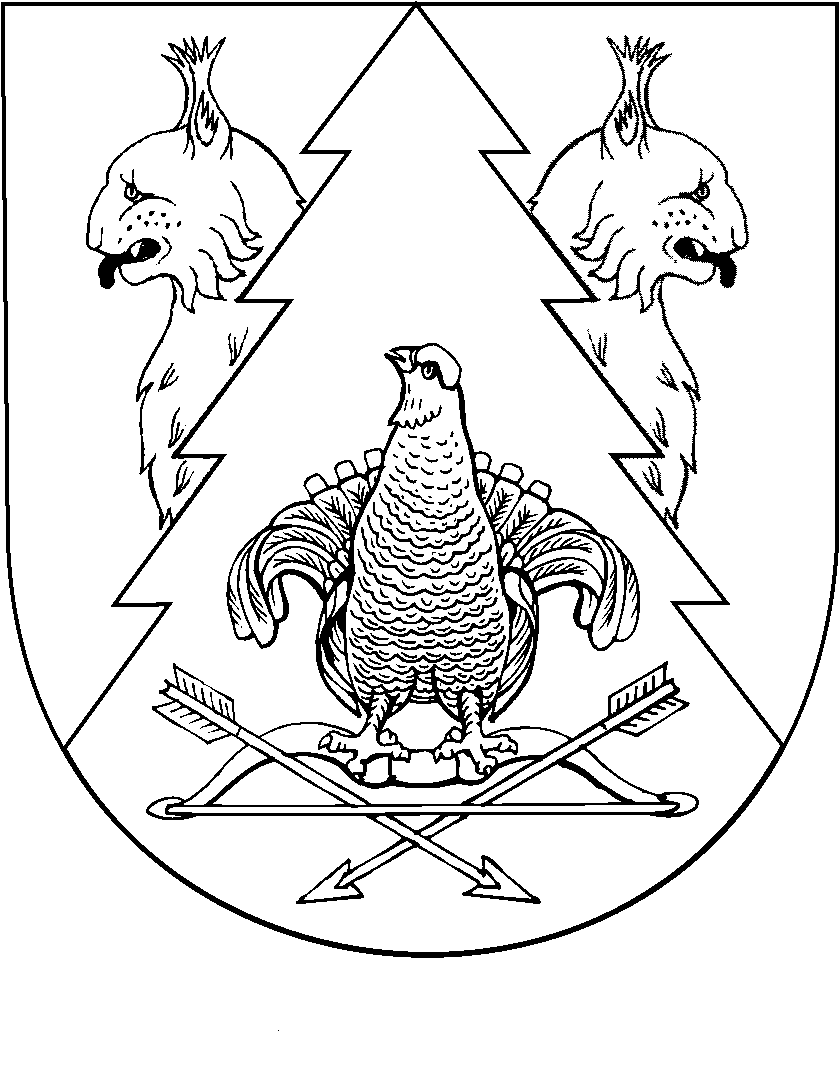 